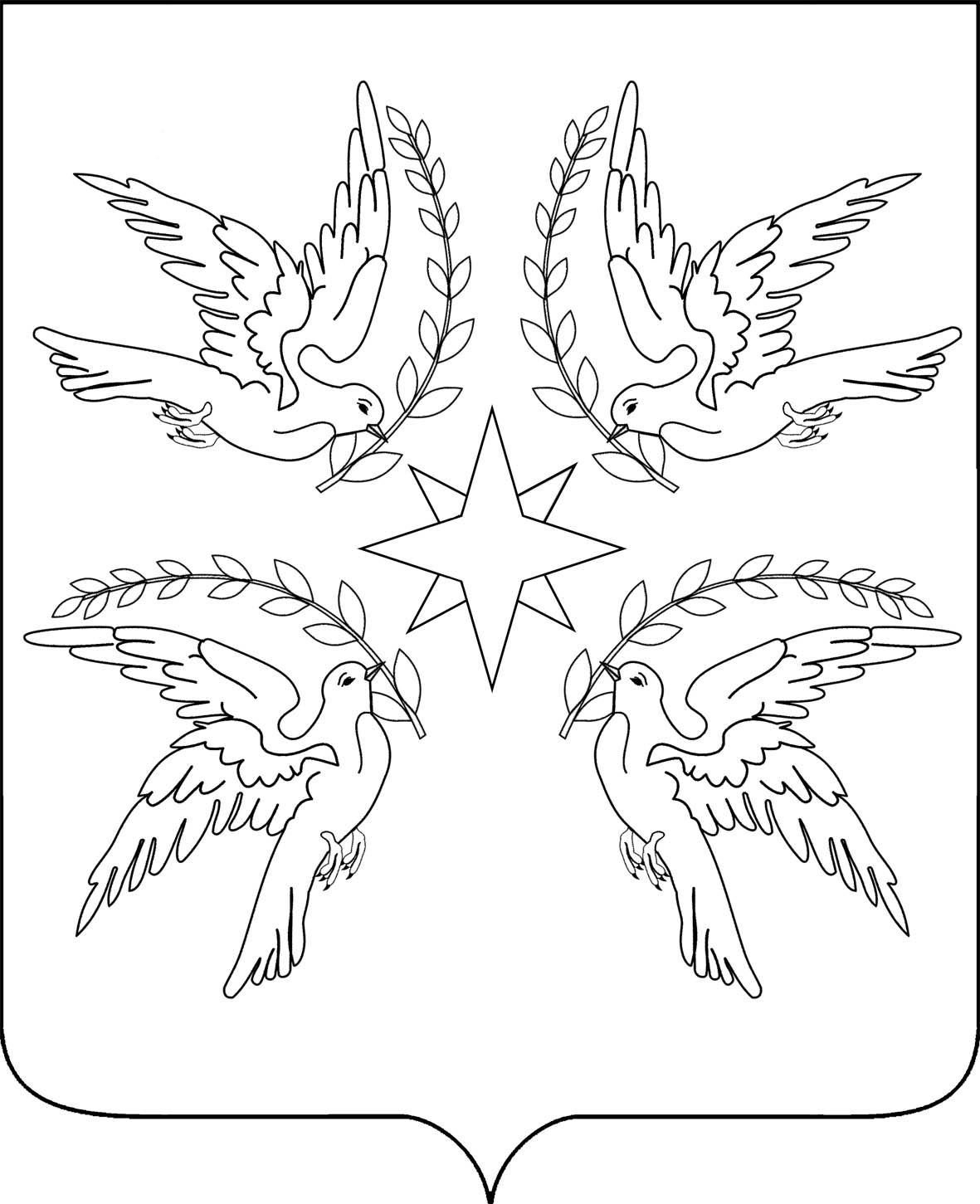 АДМИНИСТРАЦИЯ ДРУЖНЕНСКОГО СЕЛЬСКОГО ПОСЕЛЕНИЯ БЕЛОРЕЧЕНСКОГО РАЙОНАРАСПОРЯЖЕНИЕот  13.01.2020                                                                                            № 6-рпоселок ДружныйОб утверждении плана контрольных мероприятийадминистрации Дружненского сельского поселения Белореченского района по осуществлению внутреннего муниципального финансового контроля за соблюдением бюджетного законодательства Российской Федерациии иных нормативных правовых актов, регулирующих бюджетные правоотношения на IV квартал 2020 годаВ соответствии с Порядком осуществления полномочий по внутреннему муниципальному финансовому контролю финансовым отделом администрации Дружненского сельского поселения  Белореченского района, утвержденным постановлением администрации Дружненского сельского поселения Белореченского района от 19 марта 2018 года № 40 «Об утверждении Порядка осуществления полномочий по внутреннему муниципальному финансовому контролю финансовым отделом администрации Дружненского сельского поселения Белореченского района»: 1. Утвердить план контрольных мероприятий администрации Дружненского сельского поселения Белореченского района по осуществлению внутреннего муниципального финансового контроля за соблюдением бюджетного законодательства Российской Федерации и иных правовых актов, регулирующих бюджетные правоотношения на IV квартал 2020 года (прилагается).2. Контроль за выполнением настоящего распоряжения оставляю за собой.3. Распоряжение вступает в силу со дня его подписания.Глава Дружненского сельского поселенияБелореченского района                                                              А.Н. ШипкоПЛАНконтрольных мероприятий администрации Дружненского сельского поселения Белореченского района по осуществлению внутреннего муниципального финансового контроля за соблюдением бюджетного законодательства Российской Федерации и иных правовых актов, регулирующих бюджетные правоотношения на IV квартал 2020 годаНачальник финансового отдела администрации Дружненского сельского поселения Белореченского района                                                 Н.А. Базак                                                     ПРИЛОЖЕНИЕ к распоряжению администрации Дружненского сельского поселения Белореченского района от 13.01.2020  № 6-р№п/пНаименование объекта контрольного мероприятия, ИННТема контрольного мероприятияПроверяемый периодСрок проведения контрольного мероприятия123451МБУ «ЦКРЦ Дружненского сельского поселения Белореченского района»ИНН 2303024004Проверка соблюдения бюджетного законодательства Российской Федерации и иных нормативных правовых актов, правомерности и эффективности  использования бюджетных средств МБУ «ЦКРЦ Дружненского сельского поселения Белореченского района»2019 годНоябрь2020 г.2МБУ «Библиотека Дружненского сельского поселения Белореченского района»ИНН 2303025833Проверка соблюдения бюджетного законодательства Российской Федерации и иных нормативных правовых актов, правомерности и эффективности  использования бюджетных средств МБУ «Библиотека Дружненского сельского поселения Белореченского района»2019 годДекабрь2020 г.